Epitaxial La0.7Sr0.3MnO3 thin films on silicon with excellent magnetic and electric properties by combining physical and chemical methodsJosé Manuel Vila-Fungueiriño1*, Jaume Gázquez2, César Magén3, Guillaume Saint-Girons4, Romain Bachelet4, and Adrián Carretero-Genevrier1*1Institut d’Électronique et des Systèmes (IES), UMR 5214, CNRS – Université de Montpellier, 860 rue Saint Priest, 34095 Montpellier, France.2Institut de Ciència de Materials de Barcelona ICMAB, Consejo Superior de Investigaciones Científicas CSIC, Campus UAB 08193 Bellaterra, Catalonia, Spain.3Instituto de Ciencia de Materiales de Aragón (ICMA), Universidad de Zaragoza-CSIC, Facultad de Ciencias, Universidad de Zaragoza, Pedro Cerbuna 12, 50009 Zaragoza, Spain.Laboratorio de Microscopías Avanzadas (LMA), Instituto de Nanociencia de Aragón (INA), Universidad de Zaragoza, Mariano Esquillor, Edificio I+D, 50018 Zaragoza, Spain.4Institut des Nanotechnologies de Lyon (INL) CNRS - Ecole Centrale de Lyon, 36 avenue Guy de Collongue, 69134 Ecully, France.e-mail: adrien.carretero@ies.univ-montp2.fr, jose-manuel.vila@ies.univ-montp2.frSupporting InformationHigh temperature stability of STO buffer layers on Si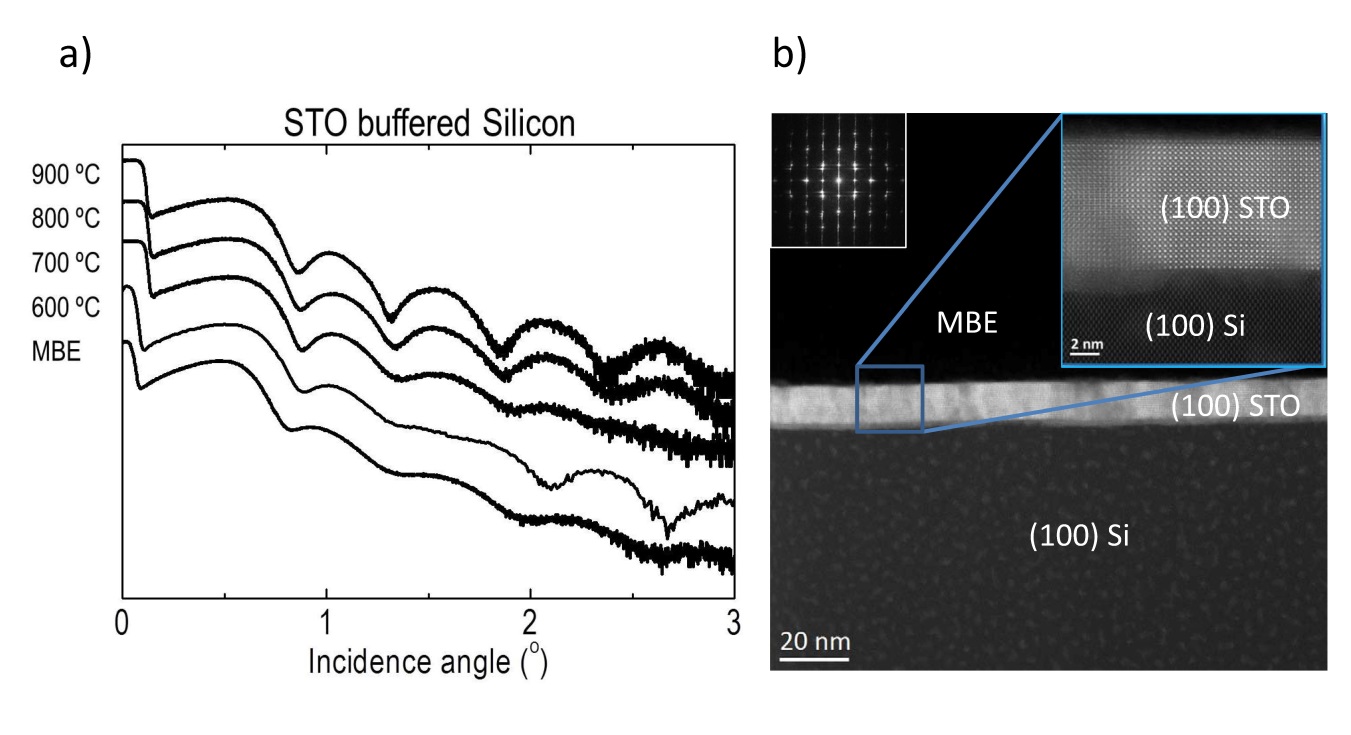 Figure S1. a) XRR curves of STO/Si substrates. STO-buffered Si substrates were annealed at 600ºC, 700ºC, 800ºC, and 900 ºC in air during 2h. b) Low and high resolution STEM images of non-annealed epitaxial STO film on Si substrate grown by MBE.Growth of LSMO films on top of non-annealed STO/Si substrates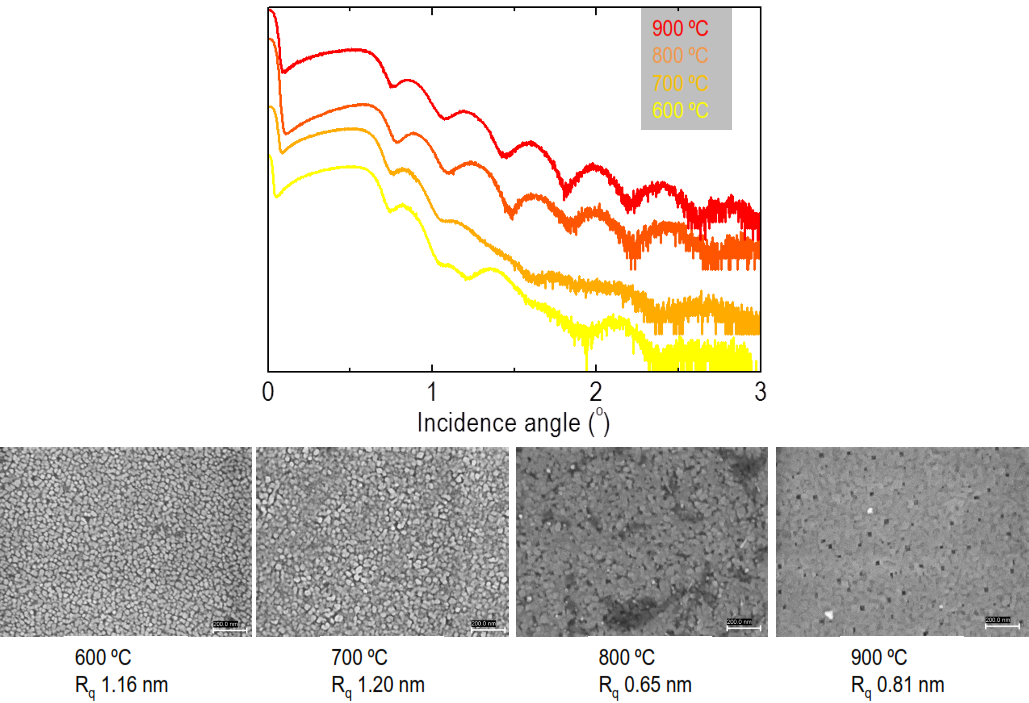 Figure S2. XRR curves for LSMO films deposited on non-annealed STO-buffered Si substrates at 600ºC, 700ºC, 800ºC, and 900ºC in air during 2h. The Rq values obtained by AFM are 1.16, 1.20, 0.65, and 0.81 nm, respectively.Chemical analysis of the interface LSMO-STO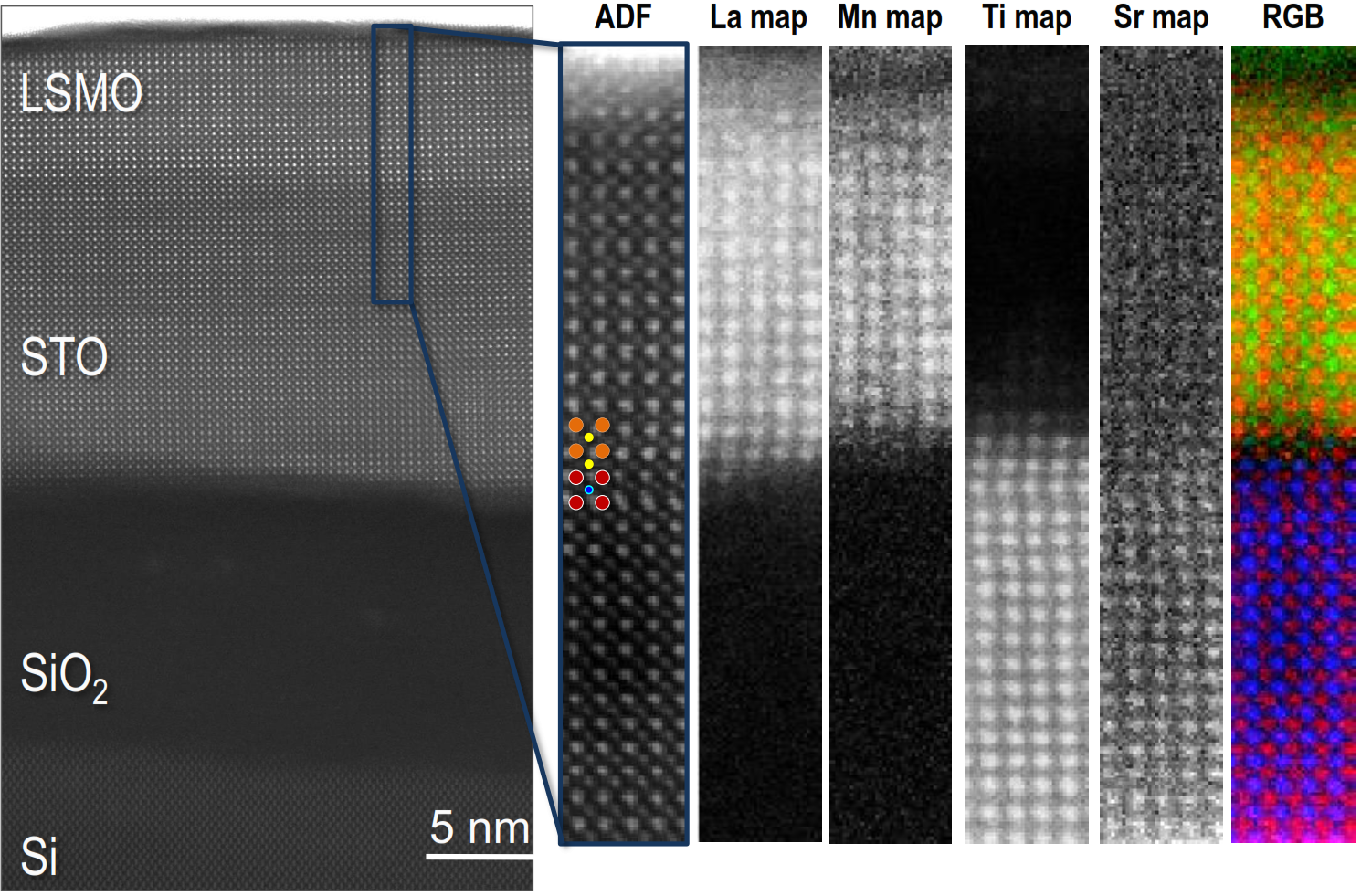 Figure S3. EELS analysis for Lanthanum, Manganese, Titanium, and Strontium of the LSMO-STO interface in the LSMO/STO/Si heterostructure.Low magnification of cross-sectional TEM image of the LSMO/STO/Si nanostructure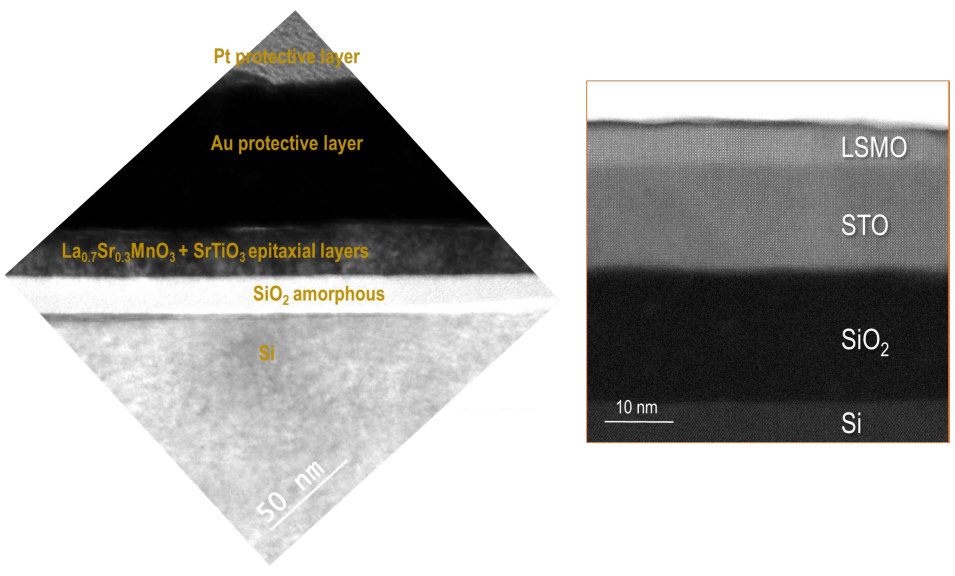 Figure S4. Low magnification cross-sectional TEM image of a specimen lamella of the LSMO/STO/Si nanostructure.Crystallographic orientation of the LSMO/STO layers with respect to Silicon substrate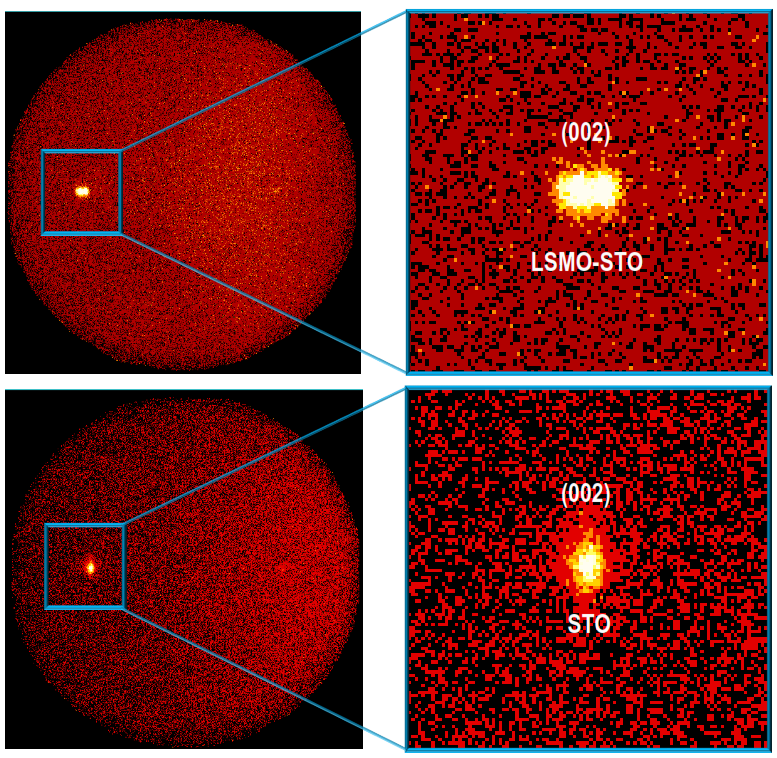 Figure S5. 2D XRD pattern (from 18º to 52º) for a LSMO/STO/Si layer (up) and a preannealed STO/Si layer (bottom).Magnetotransport characterization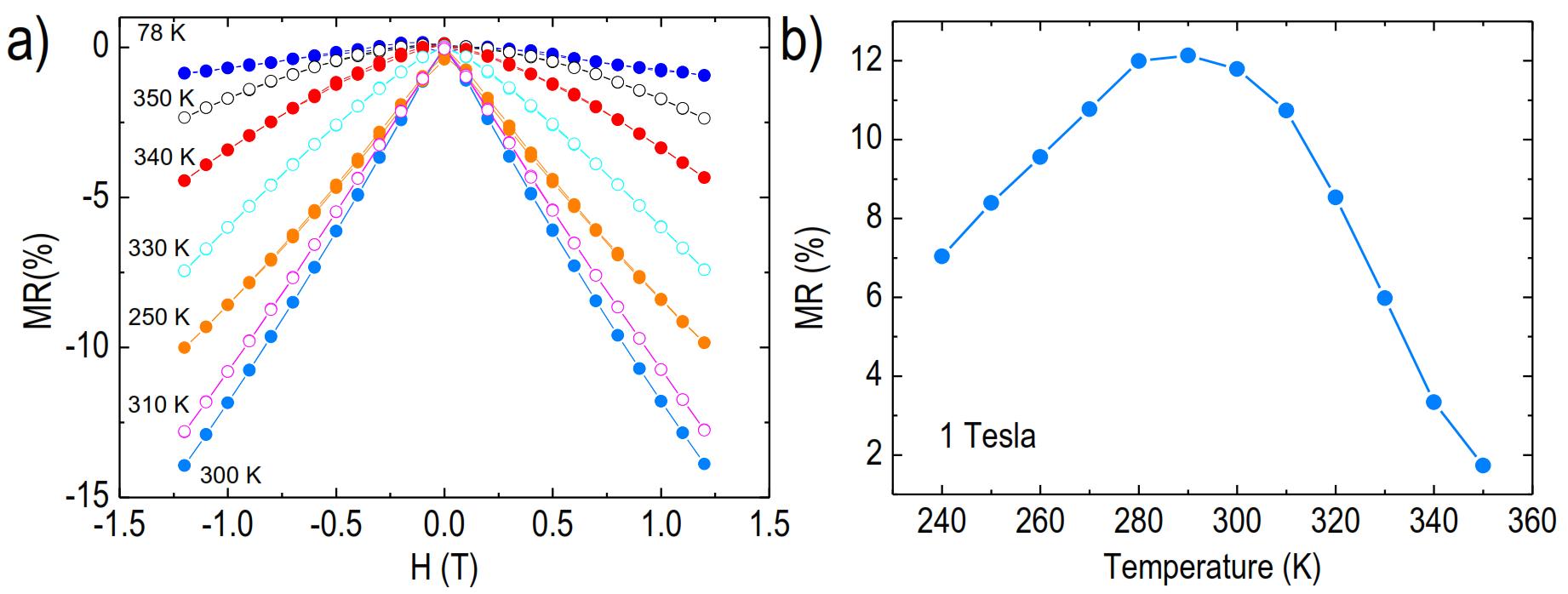 Figure S6. a) Magnetoresistance at 78, 250, 300, 310, 330, 340 and 350 K for LSMO/STO/Si b) Temperature dependence of the MR at 1 T around the MIT extracted from MR characterization from 240 to 350 K.Table S1. Surface roughness obtained from AFM measurements and XRR fittings of the MBE STO-buffered Si substrates annealed at different temperatures.MBE SrTiO3 buffered Si substrateRoughness Rq AFM (nm)Roughness XRR (nm)900ºC1.000.73800ºC0.970.61700ºC0.870.72600ºC1.030.79MBE as deposited1.490.73